algoritmi – 7 razred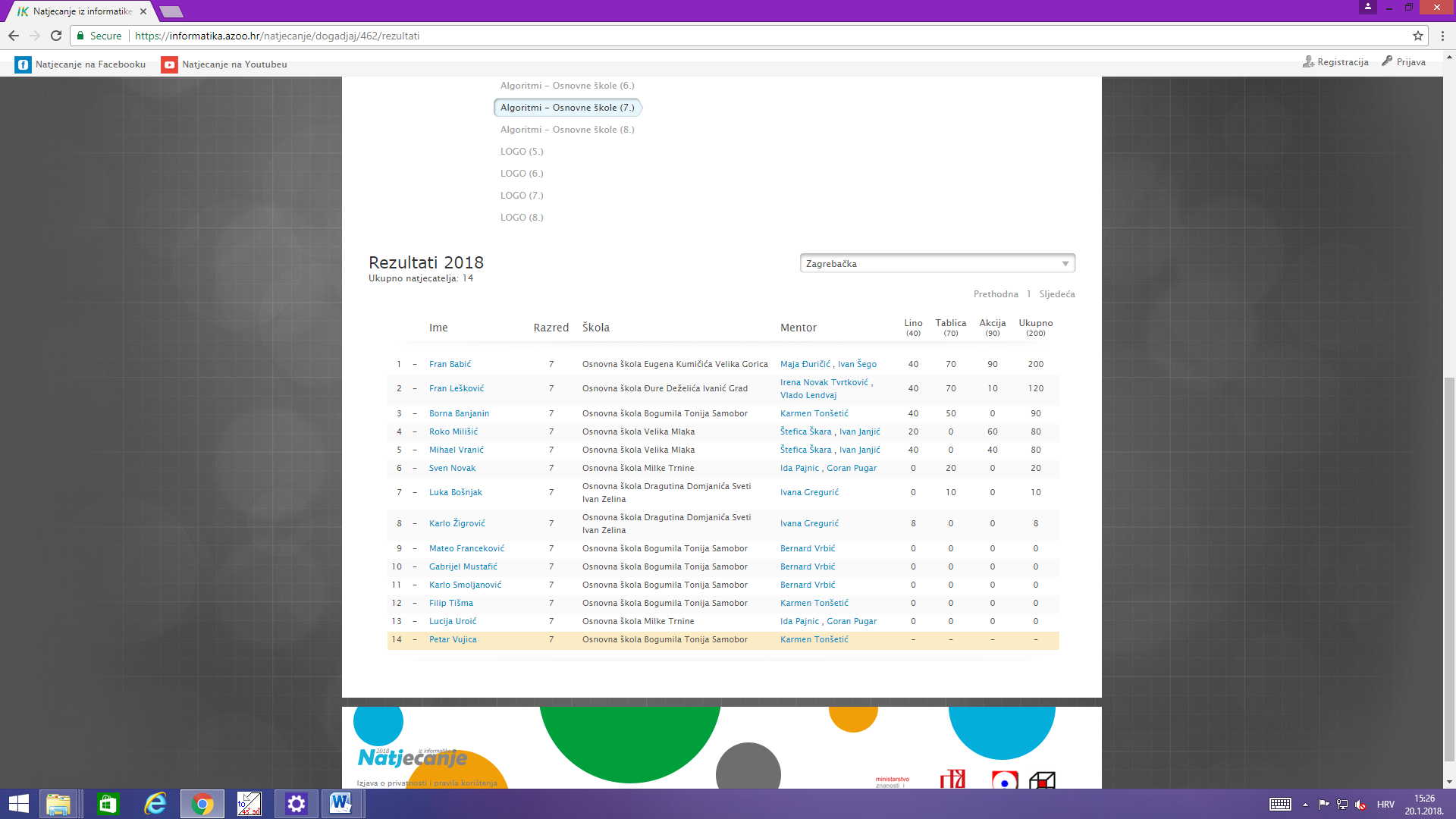 FMS LOGO – 7 RAZRED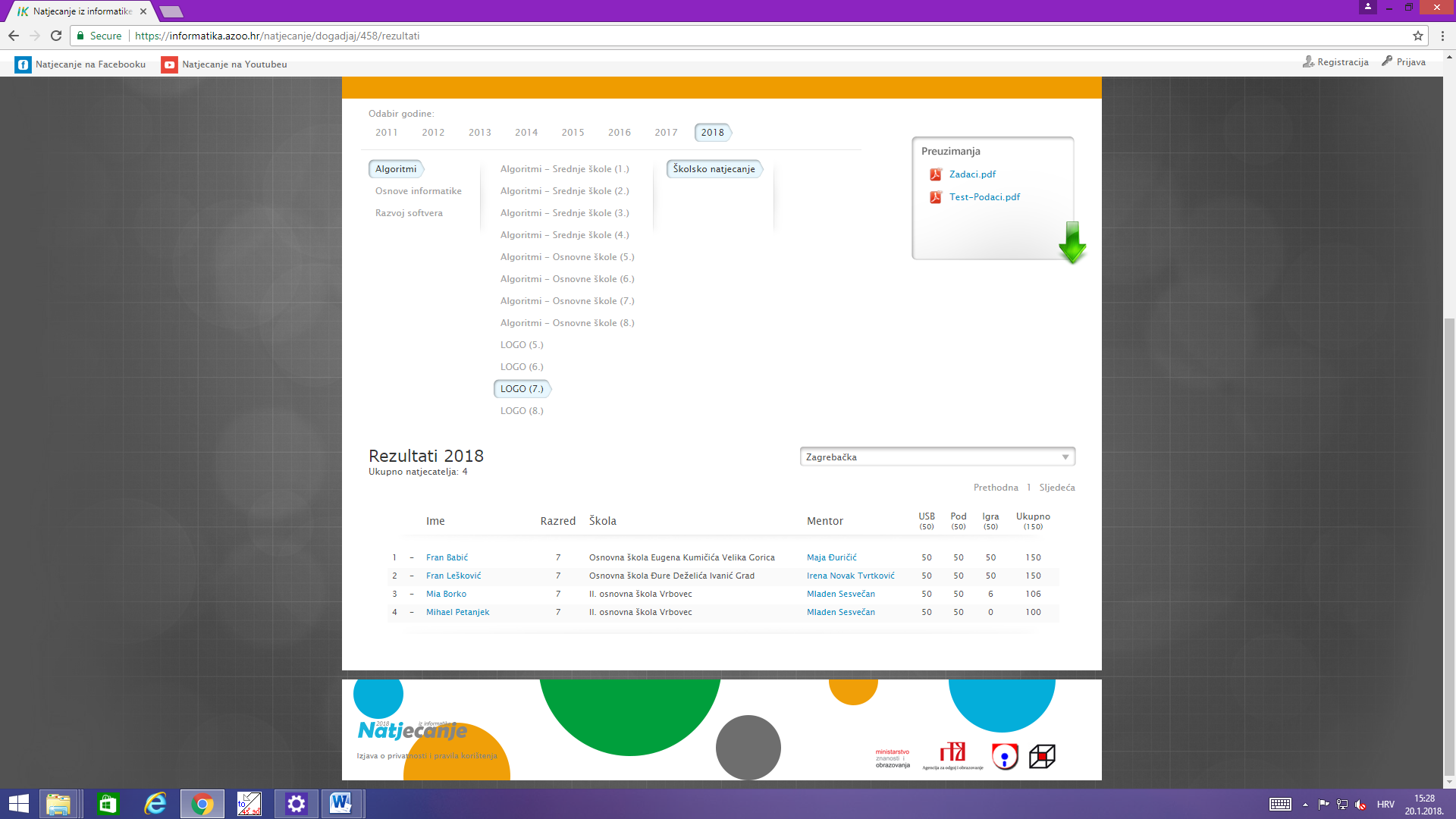 FMS LOGO – 8 RAZRED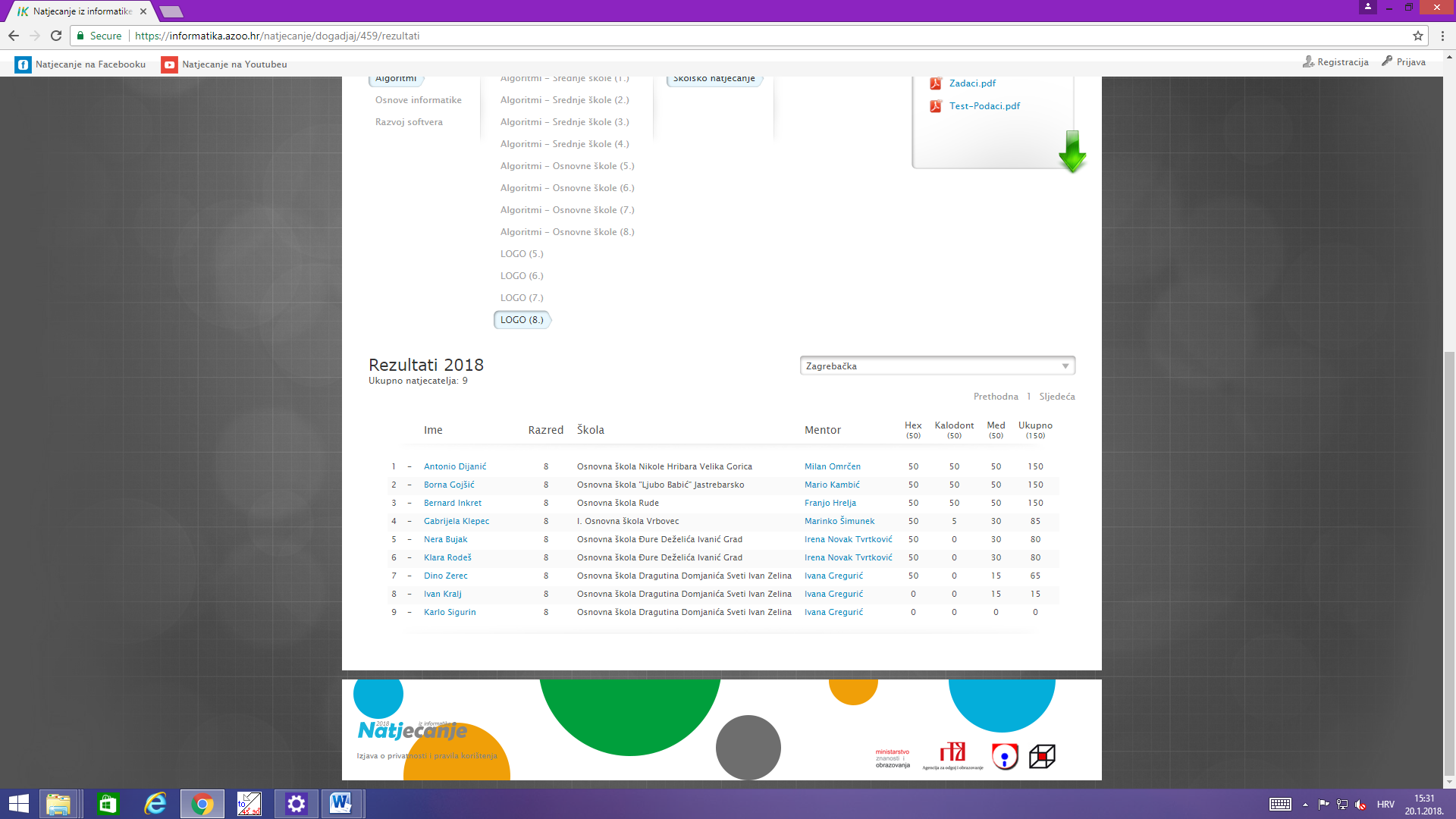 FMS LOGO – 5 RAZRED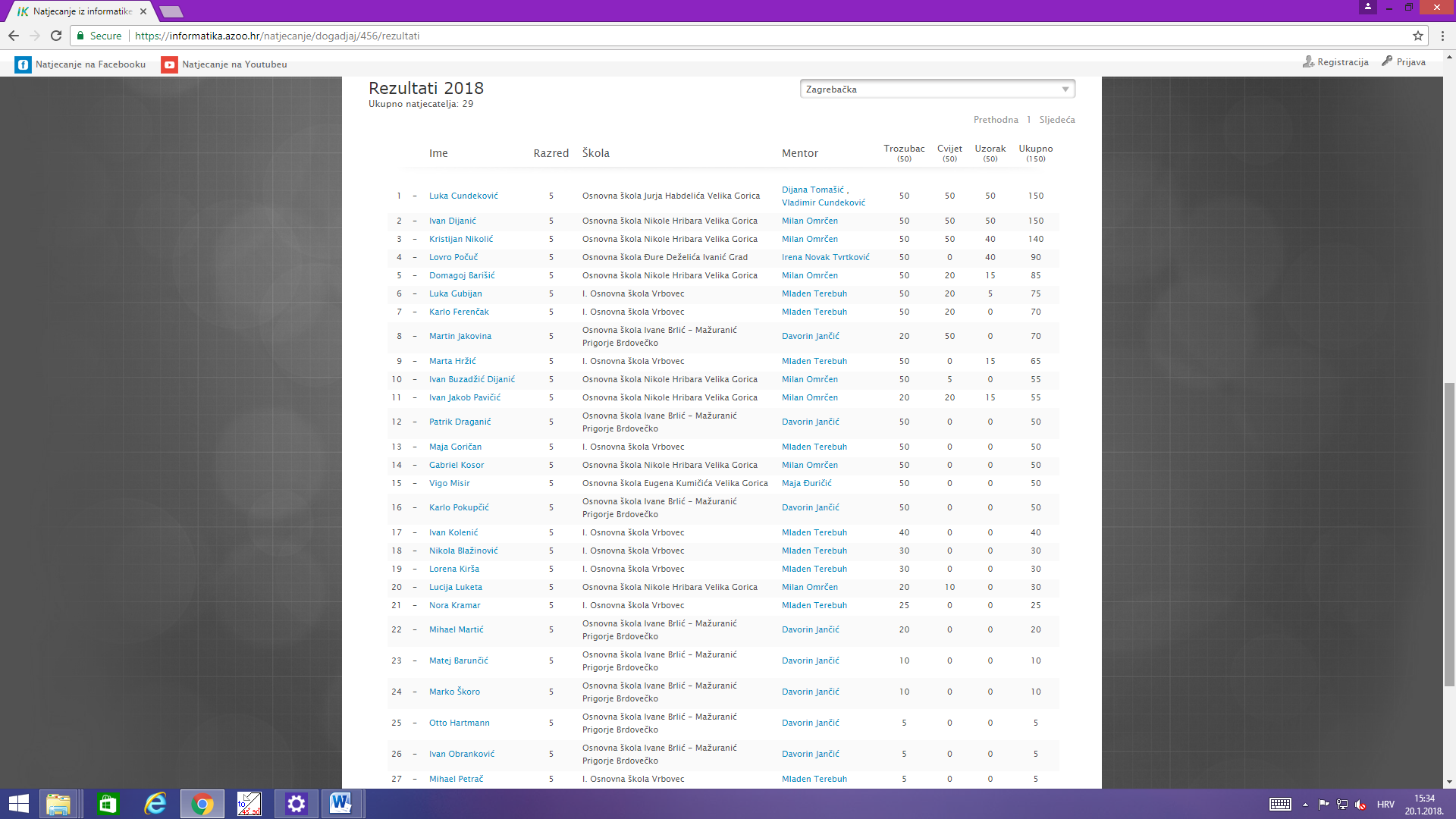 FMS LOGO – 6 RAZRED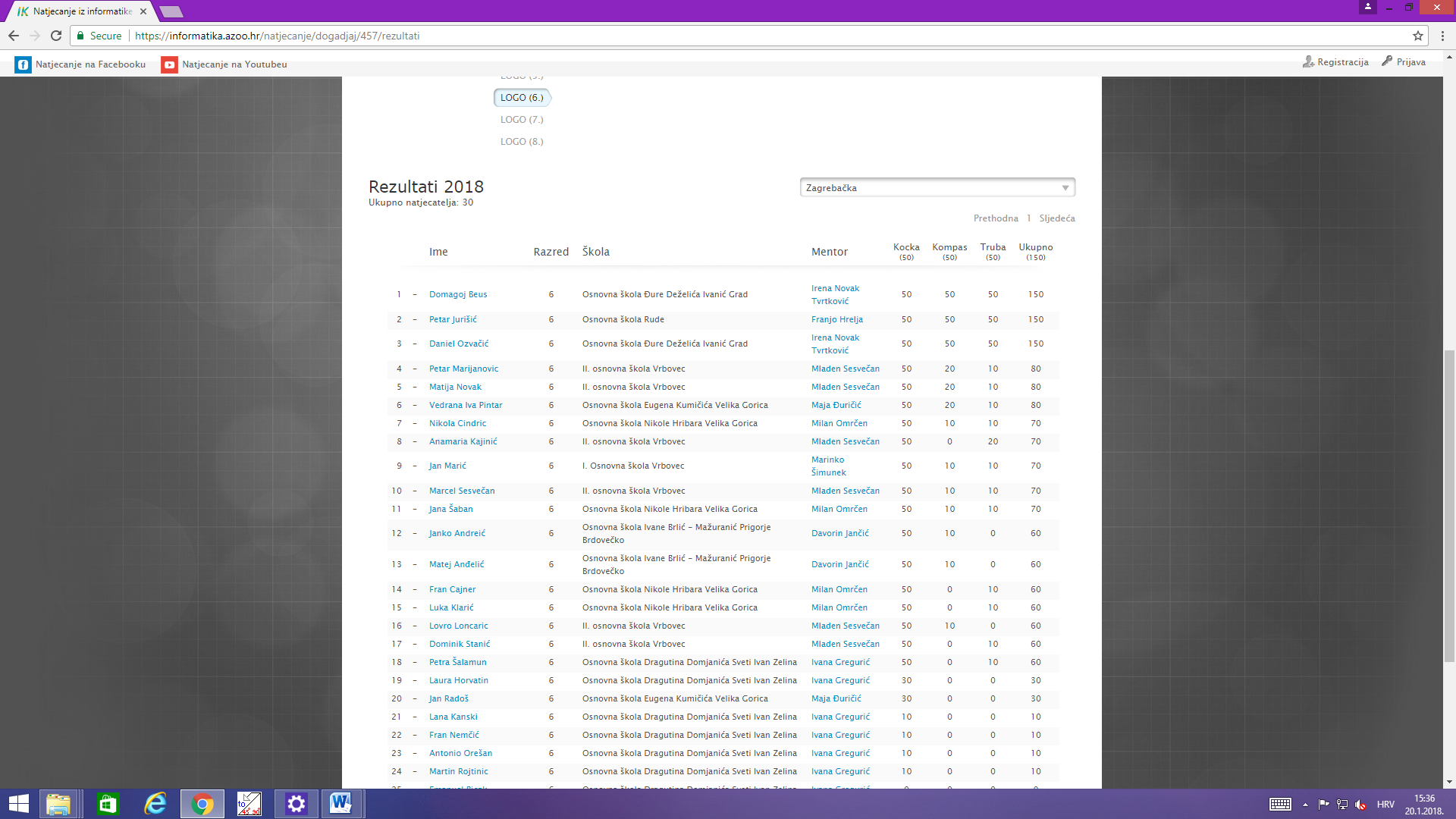 